CURRICULUM VITAEMr. Rajesh Suresh Shedge    Software & Hardware EngineerNote: On Visit Visa With 6 years’ Experienceand available for interview in UAE. Contact No: +971 503976754/+91 8668956005 Email ID: shedgeraja7@gmail.com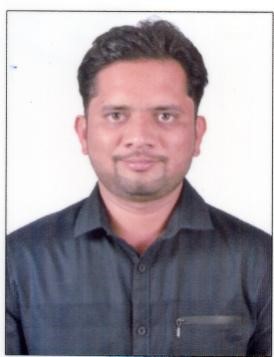 Key Skills:PC assembling and troubleshooting Desktop,laptop,Printers,Scanner. Installation,Updates,Patches of Operating System(,WinXP,Win7,8,10 and Win Vista, Windows server8,12) and Application Software (Ms-office2000 &Ms office 2007,MS office 2010, photoshop, PageMaker,Visual Basic6.0(VB),Oracle9.1, Tally ERP9, Dot Net8.0, Shree Lipi Software and Other Programming Languages,Microsoft Exchange 2007,2010.Creating LAN Network and Troubleshooting network error.  Data Recovery in Hard Disk Techniques Installation and configuration of DHCP, DNS, and Active Directory, VPN, RIS, RAS, and Planning of network infrastructure. Also, able to configure and modify group policy.  Application Program Accessing Knowledge CCTV Installation, Analog Cameras Installation, IP Cameras installation.Network Setup Network Routers and Switches Installation, Wireless Routers Installation,WIFI Repeater Installation.Packages: Ms-Office 2000, MS-Office 2003, MS-Office 2007, MS-Office 2010, 2013 & 2016.Commercial technical support experience of servers and network infrastructure.Experience in Windows operating System’s windows XP/7/8/10,windows Server 7/8/12Configuring MS Outlook and taking back up email.Network cable crimping,punching,cabling and networking.A positive attitude towards customer service and good communication skills.Experience. Company: Serenity Trades Pvt. Ltd.Pune (4 years 3months)Period: 2ndDecember 2013 to 28thFebruary 2018      Designation: Hardware and Network Engineer Mahad STPL. 2. Company Name:  KonkanSyntific Fabric,M.I.D.C.Mahad-Raigad      Designation: Hardware AssistantPeriod: 15th Octomer 2013 to 30 Novembr 2013. COLLEGE OF I. I. T.MAHAD,Computer Institute,      Period: From 1st Sept. 2011 to 31st Sept 2013(2years)                  The Institute:  College of International Information Technology, Mahad is major IT college in Raigad region since last 10 years. It provides a well define knowledge of software and hardware. Designation: Hardware and Network EngineerSummary of job responsibilities:Installing various operating systems like windows XP, windows 2003 server, Linux, windows7 and windows Vista. Installing various software as per requirement. Handling hardware and network problems. Looking for the Lab requirements and purchasing require materialCoordinating to Undertaking complete the projects of MKCL department. various projects for college. Acting as the technical escalation point within the networking team. Giving quality feedback and service to customers always. Providing network support to complex WAN and LAN networks. Completing hardware implementations, upgrades and repairs. I have Completed Three Month Training of Hardware and Network Technology in College of I I T Mahad-Raigad.Maintenance of all Labs, Planning for preventive maintenance, conducting of seminars on new technology, giving training for students.Providing 3rd Line Network Support to resolve complex faults on a 24/7 basis.Liaising with third party partners and suppliers to ensure that faults are resolved within the correct time frames and to agreed SLA’s.I have Completed Three Month Training of Hardware and Network Technology in College of I I T Mahad-Raigad.Education2010, Diploma in hardware & network, Y.C.M.O.U. Nasik – First Class. 2008, HSC (Arts) Mumbai University – Pass Class. 2005, SSC New English School Chandave – Second Class. Personal Details:Passport Detail            Passport No.K6552157   Date: -22/03/2013 to 21/03/2023                Date of Birth:               2nd January 1989. Nationality:                   Indian. Sex: Male. Hobbies:                       Music, Reading, Making new friends. Marital Status:             Unmarried. Expected Salary:As per company policy + accommodation and transport. Address –Rajesh Shedge.Flat no _____Building no_____Next to York international. Near Al fahidi Metro Station.Bur Dubai, Dubai UAE.Sign: Mr. Rajesh Suresh Shedge 